Президентские игры в городском округе Спасск-Дальний.12 мая 2022года закончилсямуниципальный этап всероссийских соревнований «Президентские спортивные игры». Соревнования проходили по двум возрастным группам 2010 – 2009гр, 2008 – 2007гр.В программу соревнований входили настольный теннис, баскетбол 3х3, волейбол и легкая атлетика. В возрастной группе 2008 – 2007гр. первое место заняла команда ШСК "Юность" МБОУ СОШ № 15, вторе место – командаШСК "Фаворит" МБОУ "Гимназияи третье место - ШСК "Юниор" МБОУ СОШ 11. В возрастной группе 2010 – 2009 гр. первое место заняла командаШСК "Фаворит" МБОУ "Гимназия, вторе место –команда ШСК "Юность" МБОУ СОШ № 15 и третье место - ШСК "Спартанец" МБОУ СОШ 3.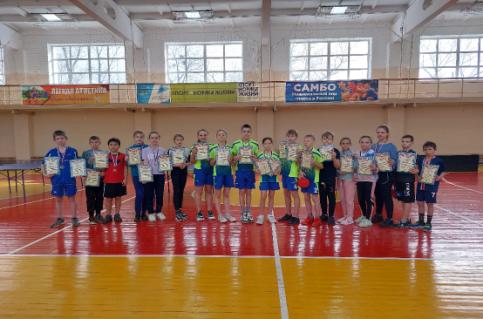 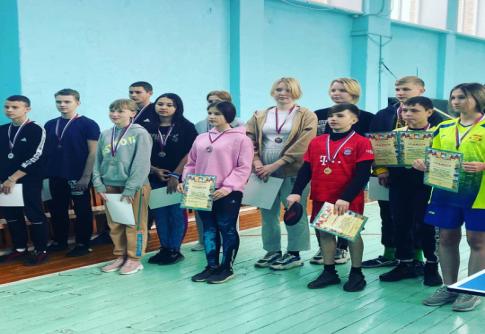 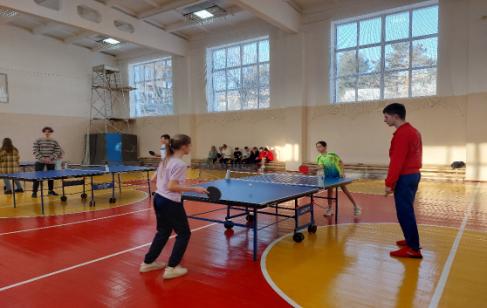 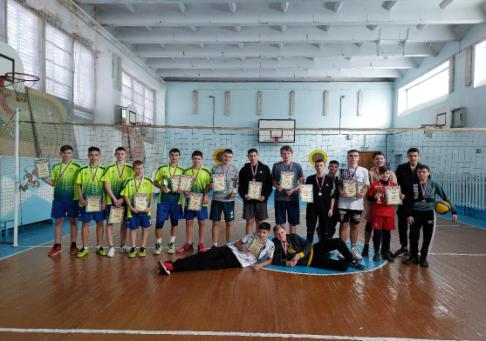 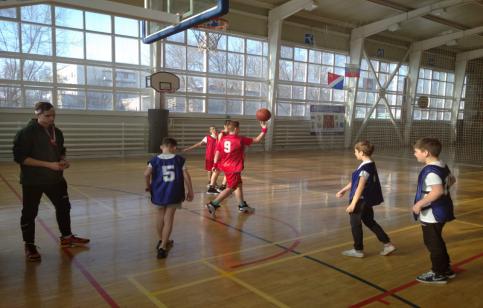 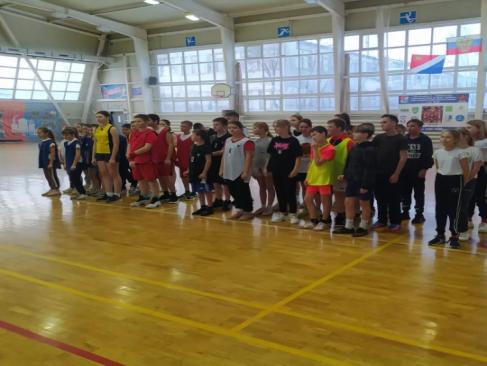 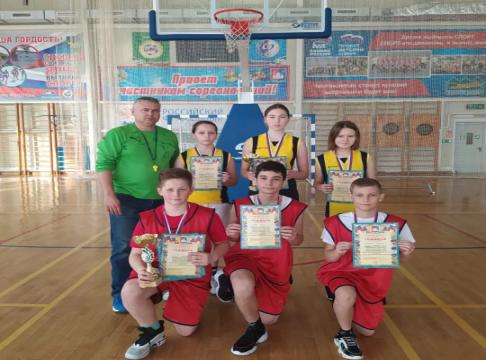 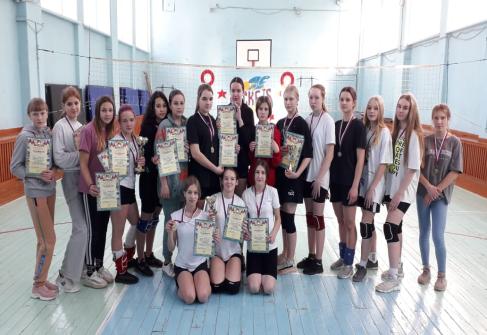 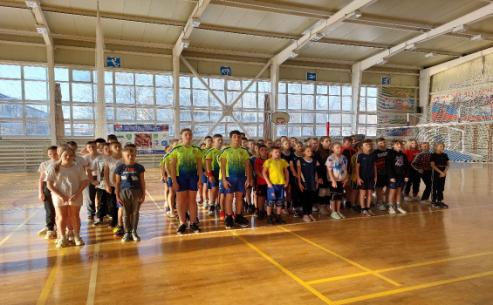 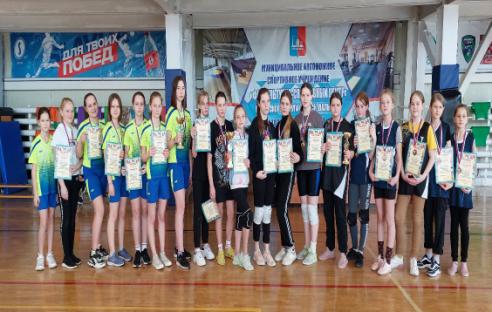 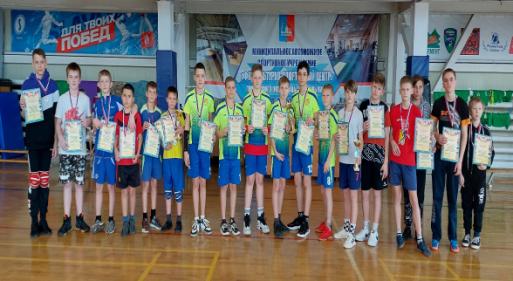 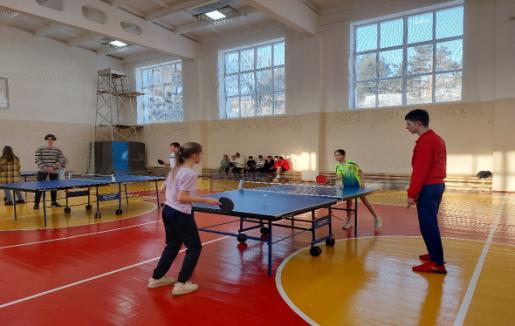 